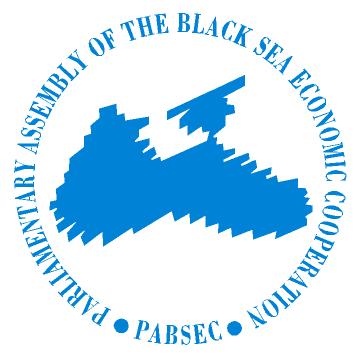      PARLIAMENTARY ASSEMBLY OF THE BLACK SEA ECONOMIC COOPERATION                                                               PABSECINTERNATIONAL SECRETARIATDoc. BA64/PROG/21	 Istanbul, 16 June 2021DRAFTThe 57th GENERAL ASSEMBLYof thePABSECTuesday, 22 June 2021ONLINEPROGRAMME(ORDER of BUSINESS)Tuesday, 22 June 202110:00    BUREAU OF THE ASSEMBLY             The Sixty-Fourth Meeting10:30   STANDING COMMITTEE             The Fifty-Seventh Meeting12:00    PLENARY SESSION OF THE GENERAL ASSEMBLY             The Fifty-Seventh Meeting   1. Opening                     Address by Ms. Zinaida GRECEANII - PABSEC President, Speaker of the                      Parliament of the Republic of Moldova                   Message by Ms. Olta XHACKA, Minister for Europe and Foreign Affairs of                    Albania, Chairman-in-Office of BSEC               Membership of the Assembly of the Republic of North Macedonia in the PABSEC                     Address by Mr. Goran MISOVSKI, Vice-President of the Assembly of the Republic                     of North Macedonia                    Address by Mr. Asaf HAJIYEV, PABSEC Secretary General                Rotation of the PABSEC Presidency   Address by Mr. Ludovic ORBAN, President of the Chamber of Deputies of        Romania             2.  Procedures:                   a) Adoption of the Agenda	GA57/AG/21                   b) Approval of the New Credentials	      GA57/CRED /21                   c) Approval of the Minutes of the 56th Plenary Session                         of the General Assembly held on 24 November 2020                    GA56/MIN/20                   d) Progress Report of the Parliamentary Assembly	GA57/PROG REP/21             3.  Organization of the Black Sea Economic Cooperation (BSEC) – BSEC,  BSEC Related Bodies and BSEC Sectoral Dialogue PartnersInformation on the Activities of the Organization of the Black Sea Economic                    Cooperation                    Rapporteur: Ambassador Michael CHRISTIDES, BSEC Secretary General              b) Information on the Activities of the Black Sea Trade and Development Bank                    (BSTDB)                  Rapporteur: Mr. Dmitry PANKIN, BSTDB President               c) Information on the Activities of the International Centre for Black Sea Studies                                   (ICBSS)               d) Information on the Activities of the BSEC-URTA                   Rapporteur: Mr. Adrian Albu, BSEC-URTA Secretary General               e) Information on the Activities of the Black Sea Universities Network (BSUN)                   Rapporteur: Prof. Eden MAMUT, BSUN Secretary General           4.  Addresses by the representatives of the Parliamentary Assemblies and                     International Organizations           5.  Election of the PABSEC Vice-Presidents            6. Economic, Commercial, Technological and Environmental Affairs                   Report “Role of Parliaments in Preventing Human Trafficking – Economic                    Aspects”                                                                                        GA57/EC56/REP/21                   Rapporteur: Mr. Andrea MARTO, Member of the Committee (Albania)                                       Debate / Vote                   Recommendation 179/2021 on “Role of Parliaments in Preventing Human                    Trafficking - Economic Aspects”                                         GA57/EC56/REC179/21                    Rapporteur: Mr. Petar KANEV, Chairman of the Committee (Bulgaria)                   Debate / Vote            7. Legal and Political Affairs                  Report on “Role of Parliaments in Preventing Human Trafficking – Legal and                   Political Aspects”                                                                          GA57/LC57/REP/21                                                         Rapporteur: Ms. Violeta IVANOV, Member оf the Committee (Moldova)                                                        Debate / Vote                  Recommendation 180/2021 on “Role of Parliaments in Preventing Human                    Trafficking - Legal and Political Aspects”                           GA57/LC57/REC180/21                                      Rapporteur: Mr. Michael YEMELIANOV, Chairman of the Committee, Russia                                        Debate / Vote              8. Cultural, Educational and Social Affairs                     Report on “Role of Parliaments in Preventing Human Trafficking – Social                     Aspects”                                                                                      GA57/CC56/REP/21                          Rapporteur: Mr. Mykola SKORYK, Member of the Committee (Ukraine)                                   Debate / Vote                    Recommendation 181/2021 on “Role of Parliaments in Preventing Human                     Trafficking - Social Aspects”                                              GA57/CC56/REC181/21                    Rapporteur: Mr. Metin GÜNDOĞDU, Chairman of the Committee, Turkey                    Debate / Vote               9. Financial Matters                     Auditing Report for the Financial Year 2020                               GA57/AUDIT20/21              10. The 2021 Autumn Session of the General Assembly                      Date, venue and agenda              11.  Closing of the General Assembly